INDICAÇÃO Nº                        /2021Sr. Presidente:O vereador Aldemar Veiga Junior - DEM solicita que seja encaminhado a Exma. Sra. Prefeita Municipal Lucimara Godoy Vilas Boas – PSD a seguinte indicação:Execução dos serviços de recapeamento asfáltico na esquina entre a Rua Pedro Alves Pego com Rua Julia Ostaneli Favrin, Chácaras São Bento.JUSTIFICATIVA:Moradores do local solicitam a realização dos referidos serviços, pois a via se encontra com o asfalto bem danificado e as operações tapa buracos não são suficientes, conforme foto abaixo.	Valinhos, 12 de novembro de 2021.Aldemar Veiga JuniorVereador- DEM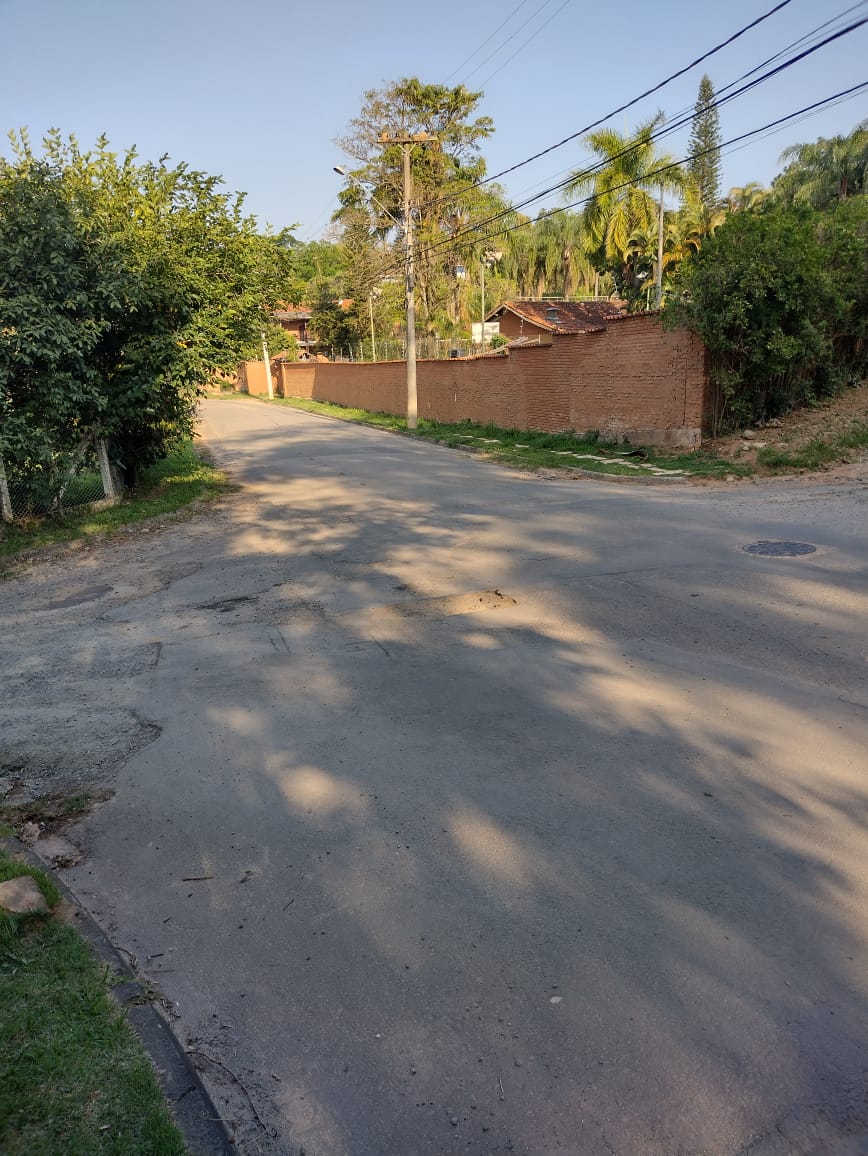 